Harmonogram výziev MAS MAGURA STRÁŽOV pre rok 2019Schválil: Bc. Miroslav RajčoPredseda združenia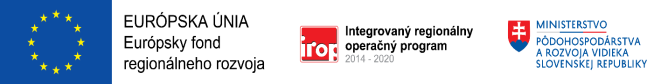 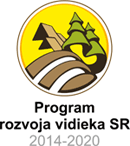 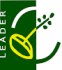 KódNázovZameranie projektuOperačný programPredpokladaný termín vyhláseniaStav2019/00579Harmonogram výziev MAS MAGURA STRÁŽOV - opatrenie 7.5CLLD (Miestny rozvoj vedený komunitou)[PRV]december 2019Zverejnená2019/00578Harmonogram výziev MAS MAGURA STRÁŽOV 7.4CLLD (Miestny rozvoj vedený komunitou)[PRV]december 2019Zverejnená